-LIABILITY RELEASE FORM(Release of All Claims)In consideration for being accepted by: R.O.C.K Club / Compassion Church Radford  for participation in All R.O.C.K. Activities For 2024-2025 School Year (trip or activity), I do hereby release, forever discharge and agree to hold harmless R.O.C.K. Club / Compassion Church Radford  and the directors thereof from any and all liability, claims or demands for personal injury, sickness or death, as well as property damage and expenses, of any nature whatsoever which may be incurred by the undersigned and the participant that occur while said person is participating in the above-described trip or activity including recreation and work activities.  The undersigned further hereby agrees to hold harmless and indemnify said church, its directors, employees and agents for any liability sustained by said acts of said participant, including expenses incurred attendant thereto.Signed this _______________________________ day of _______________________________, 2022The undersigned further consents to the administration of first-aid and/or doctor’s care, or any other form of medical treatment necessitated by illness or injury that may require the same.  In the event of the necessity of such care or treatment as heretofore described, the undersigned agrees to hold harmless and indemnify said church, its directors, employees and agents from any acts of malfeasance, and/or failure to act on the part of those chosen to administer medical care on behalf of the participant.Print Child’s Name: _______________________________________________________________________		Participant: _________________________________________________________________				(Parent/Legal Guardian's Signature)Participant’s Insurance Company: ________________________________________Policy Number: _______________________________________________________Home Telephone: ________________________________________________________________________Work Telephone: _________________________________________________________________________Other Telephone: _________________________________________________________________________One Emergency Contact & Phone: ____________________________________________________________+Director: __________________________________________Christopher B. Blackburn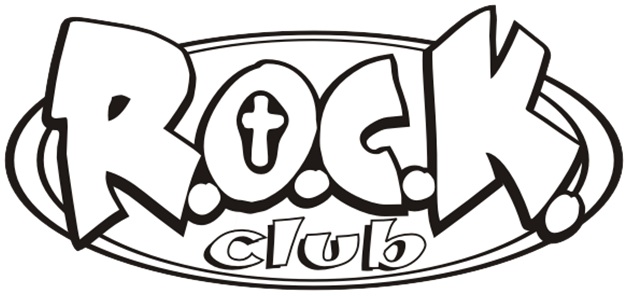 PERMISSION TO TAKE CHILD TO AND FROM SCHOOLI give R.O.C.K. Club permission to provide transportation for _____________________________ (Child’s name).__________________________                      _________Parent's Signature                                               Date